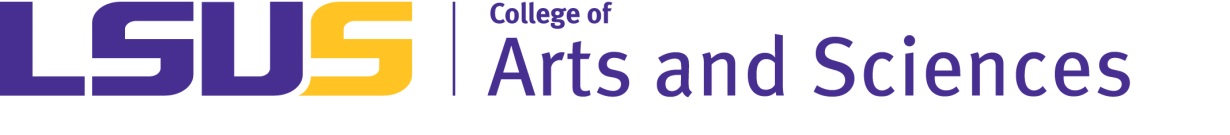 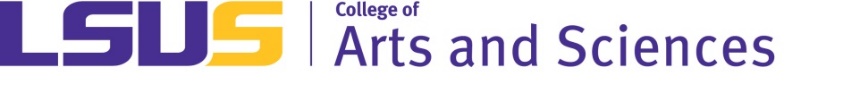 Graduation CheckoutApril 2020Bachelor of Science in Mass CommunicationsDigital/Broadcast Media ConcentrationBachelor of Science in Mass CommunicationsDigital/Broadcast Media ConcentrationBachelor of Science in Mass CommunicationsDigital/Broadcast Media ConcentrationBachelor of Science in Mass CommunicationsDigital/Broadcast Media ConcentrationBachelor of Science in Mass CommunicationsDigital/Broadcast Media ConcentrationBachelor of Science in Mass CommunicationsDigital/Broadcast Media ConcentrationBachelor of Science in Mass CommunicationsDigital/Broadcast Media ConcentrationBachelor of Science in Mass CommunicationsDigital/Broadcast Media ConcentrationBachelor of Science in Mass CommunicationsDigital/Broadcast Media ConcentrationBachelor of Science in Mass CommunicationsDigital/Broadcast Media ConcentrationName: Name: Name: Name: Name: Name: Name: ID: ID: ID: Advisor: Advisor: Advisor: Advisor: Advisor: Advisor: Advisor: Catalog: Catalog: Catalog: Board of Regents General Education – 39 Hours*Board of Regents General Education – 39 Hours*Board of Regents General Education – 39 Hours*Board of Regents General Education – 39 Hours*Program Requirements – 45 HoursProgram Requirements – 45 HoursProgram Requirements – 45 HoursProgram Requirements – 45 HoursProgram Requirements – 45 HoursCoursesHoursSchool/TermGradeCoursesHoursSchool/TermGradeI. ENGLISH COMPOSITION (6 hrs.)I. ENGLISH COMPOSITION (6 hrs.)I. ENGLISH COMPOSITION (6 hrs.)I. ENGLISH COMPOSITION (6 hrs.)MCOM Core – 27 HoursMCOM Core – 27 HoursMCOM Core – 27 HoursMCOM Core – 27 HoursMCOM Core – 27 Hours   a. English 1053MCOM 1513   b. English 1153MCOM 2153II. SOCIAL/BEHAVIORAL SCIENCES (6 hrs.)II. SOCIAL/BEHAVIORAL SCIENCES (6 hrs.)II. SOCIAL/BEHAVIORAL SCIENCES (6 hrs.)II. SOCIAL/BEHAVIORAL SCIENCES (6 hrs.)MCOM 230 or 2313GEOG 1053MCOM 2953PSYC 2063MCOM 3203III. MATHEMATICS (6 hrs.)III. MATHEMATICS (6 hrs.)III. MATHEMATICS (6 hrs.)III. MATHEMATICS (6 hrs.)MCOM 333 or 4333   a. MATH 100+3MCOM 4493   b. MATH 100+3MCOM 4503IV. NATURAL SCIENCES (9 hrs.)IV. NATURAL SCIENCES (9 hrs.)IV. NATURAL SCIENCES (9 hrs.)IV. NATURAL SCIENCES (9 hrs.)MCOM 4983   a. Biological3Concentration Requirements – 12 HoursConcentration Requirements – 12 HoursConcentration Requirements – 12 HoursConcentration Requirements – 12 HoursConcentration Requirements – 12 Hours   b. Physical3MCOM 2523   c. Third 3MCOM 2853V. HUMANITIES (9 hrs.)MOCM 3813  a. PHIL or ENGL literature3MCOM 4553  b. 3MCOM Electives – 6 HoursMCOM Electives – 6 HoursMCOM Electives – 6 HoursMCOM Electives – 6 HoursMCOM Electives – 6 Hours  c.3MCOM 271 – Almagest Lab1x3VI. FINE ARTS (3 hrs.)300+3   a. 3 Graduation Tally - 30 hours of upper level work Graduation Tally - 30 hours of upper level work Graduation Tally - 30 hours of upper level work Graduation Tally - 30 hours of upper level work Graduation Tally - 30 hours of upper level workElectives - 36 HoursElectives - 36 HoursElectives - 36 HoursElectives - 36 HoursCompletedIn-Progress3333333333333333333333333333333 TOTAL HOURS: 120 TOTAL HOURS: 120 TOTAL HOURS: 120 TOTAL HOURS: 120 TOTAL HOURS: 1203 TOTAL HOURS: 120 TOTAL HOURS: 120 TOTAL HOURS: 120 TOTAL HOURS: 120 TOTAL HOURS: 120Name: Name: ID: Proposed Graduation Date: Proposed Graduation Date: Proposed Graduation Date: Program: G Program: G Degree: B.G.S.Degree: B.G.S.Catalog: Catalog: Courses in ProgressCourses in ProgressCourses in ProgressAdditional Courses RequiredAdditional Courses RequiredAdditional Courses RequiredCourse IDCourse IDHoursCourse IDCourse IDHoursTotal:Total:Total:Total:Other Requirements: Other Requirements: Other Requirements: Other Requirements: Other Requirements: Other Requirements: Program Outcomes Assessment Completed: Program Outcomes Assessment Completed: Program Outcomes Assessment Completed: Program Outcomes Assessment Completed: Program Outcomes Assessment Completed: Program Outcomes Assessment Completed: Residency requirement met?      YES              NO   Residency requirement met?      YES              NO   Residency requirement met?      YES              NO   Residency requirement met?      YES              NO   If not, hours needed: If not, hours needed: Is student declaring a minor?      YES              NO   Is student declaring a minor?      YES              NO   Is student declaring a minor?      YES              NO   Is student declaring a minor?      YES              NO   If yes, in what?If yes, in what?Department Chair Signature:                                                                                                                                     Date:Department Chair Signature:                                                                                                                                     Date:Department Chair Signature:                                                                                                                                     Date:Department Chair Signature:                                                                                                                                     Date:Department Chair Signature:                                                                                                                                     Date:Department Chair Signature:                                                                                                                                     Date:Current Scholastic StatusCurrent Scholastic StatusCurrent Scholastic StatusCurrent Scholastic StatusCurrent Scholastic StatusCurrent Scholastic StatusMajor / LSUSMajor / OverallLSUSOverallQuality PointsQuality PointsGPA Credits EarnedGPA Credits EarnedGPAGPAIt is a requirement for graduation that each of these four Grade Point Averages be at least 2.0.For General Studies majors, the Area of Concentration constitutes the “major” courses.It is a requirement for graduation that each of these four Grade Point Averages be at least 2.0.For General Studies majors, the Area of Concentration constitutes the “major” courses.It is a requirement for graduation that each of these four Grade Point Averages be at least 2.0.For General Studies majors, the Area of Concentration constitutes the “major” courses.It is a requirement for graduation that each of these four Grade Point Averages be at least 2.0.For General Studies majors, the Area of Concentration constitutes the “major” courses.It is a requirement for graduation that each of these four Grade Point Averages be at least 2.0.For General Studies majors, the Area of Concentration constitutes the “major” courses.It is a requirement for graduation that each of these four Grade Point Averages be at least 2.0.For General Studies majors, the Area of Concentration constitutes the “major” courses.I, the undersigned, assume total responsibility for having read, understood, and fulfilled all requirementsas outlined in the official university publications. I understand that this is a preliminary checkout, and that the official checkout will be done by the Registrar’s office. I agree with the above assessment, and understand that any deviation from the course work listed above will require me to redo my graduation checkout.Student’s Signature:                                                                                                                                           Date:I, the undersigned, assume total responsibility for having read, understood, and fulfilled all requirementsas outlined in the official university publications. I understand that this is a preliminary checkout, and that the official checkout will be done by the Registrar’s office. I agree with the above assessment, and understand that any deviation from the course work listed above will require me to redo my graduation checkout.Student’s Signature:                                                                                                                                           Date:I, the undersigned, assume total responsibility for having read, understood, and fulfilled all requirementsas outlined in the official university publications. I understand that this is a preliminary checkout, and that the official checkout will be done by the Registrar’s office. I agree with the above assessment, and understand that any deviation from the course work listed above will require me to redo my graduation checkout.Student’s Signature:                                                                                                                                           Date:I, the undersigned, assume total responsibility for having read, understood, and fulfilled all requirementsas outlined in the official university publications. I understand that this is a preliminary checkout, and that the official checkout will be done by the Registrar’s office. I agree with the above assessment, and understand that any deviation from the course work listed above will require me to redo my graduation checkout.Student’s Signature:                                                                                                                                           Date:I, the undersigned, assume total responsibility for having read, understood, and fulfilled all requirementsas outlined in the official university publications. I understand that this is a preliminary checkout, and that the official checkout will be done by the Registrar’s office. I agree with the above assessment, and understand that any deviation from the course work listed above will require me to redo my graduation checkout.Student’s Signature:                                                                                                                                           Date:I, the undersigned, assume total responsibility for having read, understood, and fulfilled all requirementsas outlined in the official university publications. I understand that this is a preliminary checkout, and that the official checkout will be done by the Registrar’s office. I agree with the above assessment, and understand that any deviation from the course work listed above will require me to redo my graduation checkout.Student’s Signature:                                                                                                                                           Date:Dean, College of Arts and SciencesDean, College of Arts and SciencesDean, College of Arts and SciencesLSUS RegistrarLSUS RegistrarLSUS RegistrarApprovedApprovedDateDate